Blog Assignment No. 1 for Summer Vacations for class 11Q1: (a)  A large house with eight bed rooms is to be protected by an intruder  surveillance system (burglar alarm).      Describe how sensors and a microprocessor would interact to monitor for intruders and sound an alarm if a break in occurs.   (b) Describe the main differences between a computer being used in a monitoring application and a computer used in a control application.    Q2: Describe four security issues associated with linking a computer to the  internet.  How is it possible to guard against each of these security issues?  Q3: Describe how computer hardware and software are used to create animation effects in films and television programmes.   Q: A program is written to input daily temperatures.  Name three types of test data that could be used.  Give examples of each type of test data which could be used and discuss the outputs you would expect to get.   Q: Choose six symbols used in systems flow charts and explain what each symbol means. 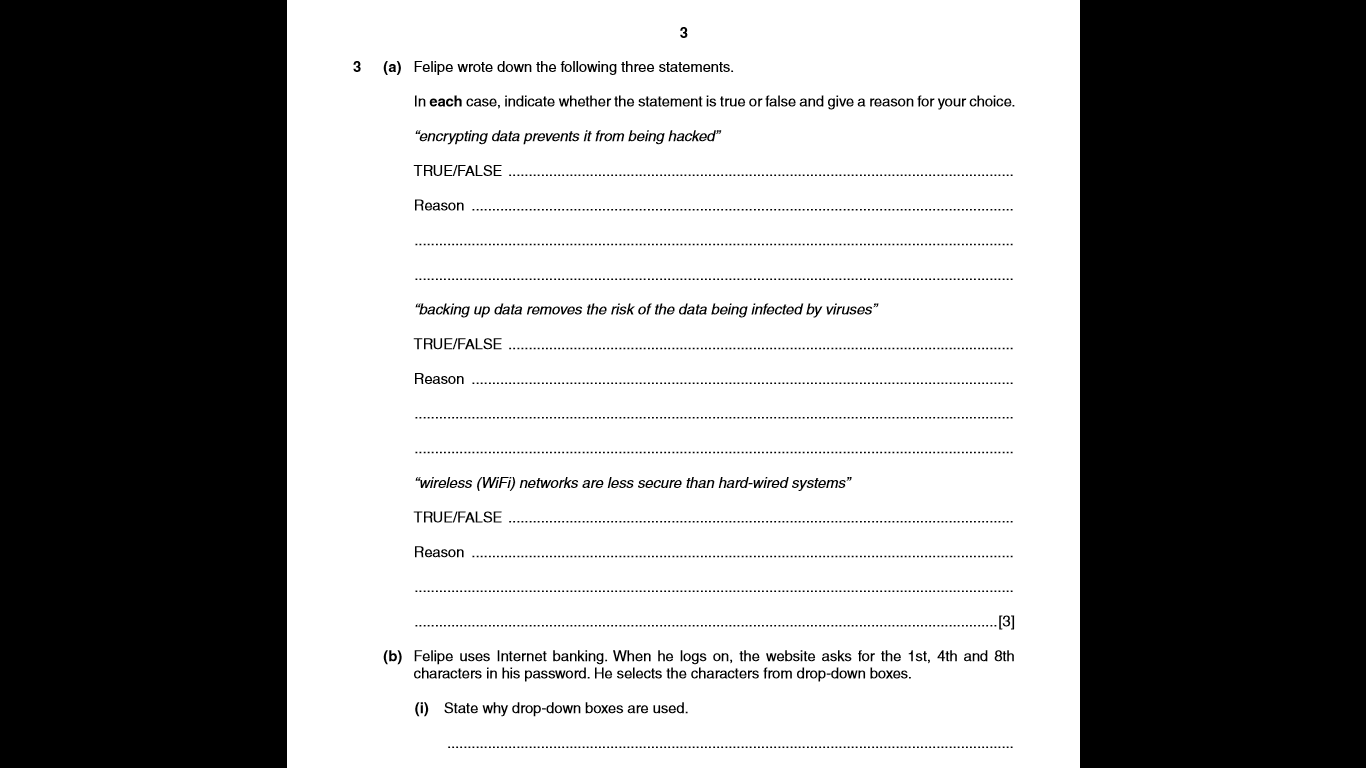 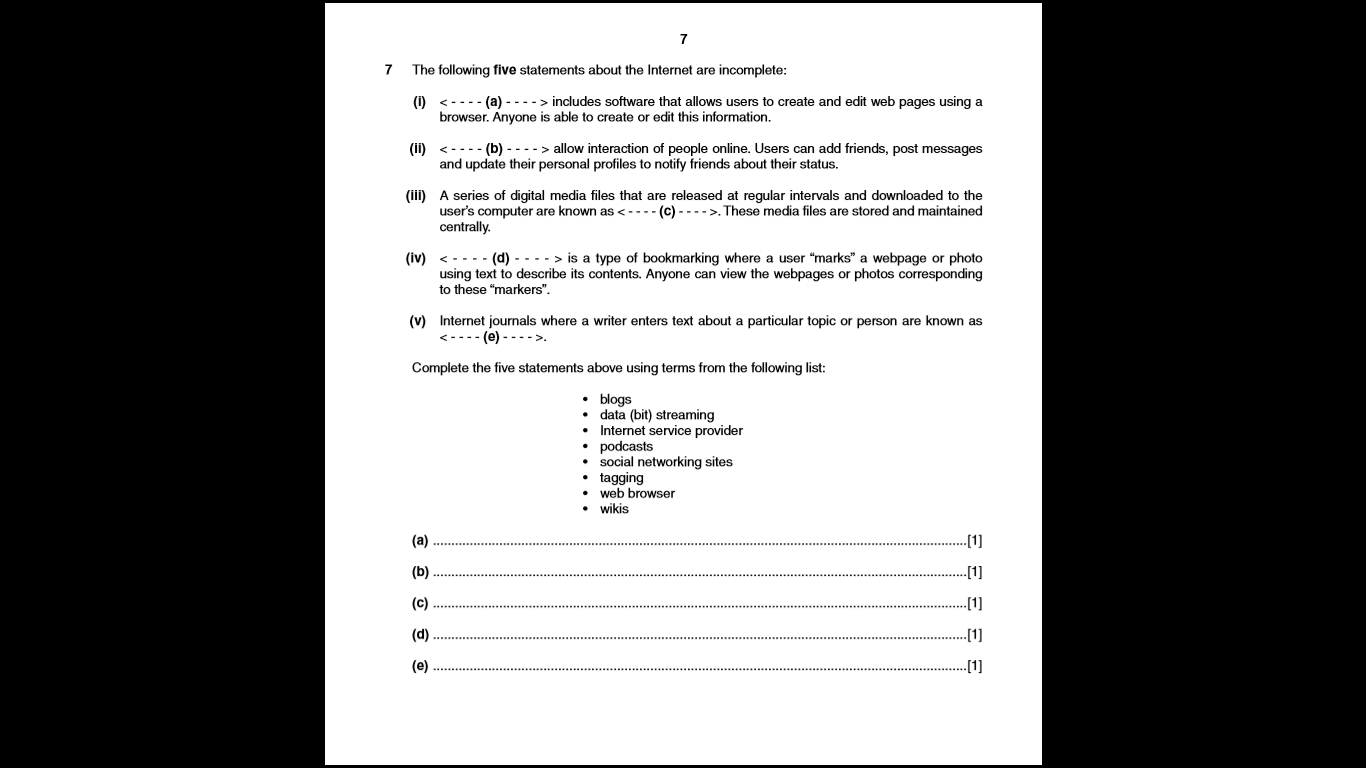 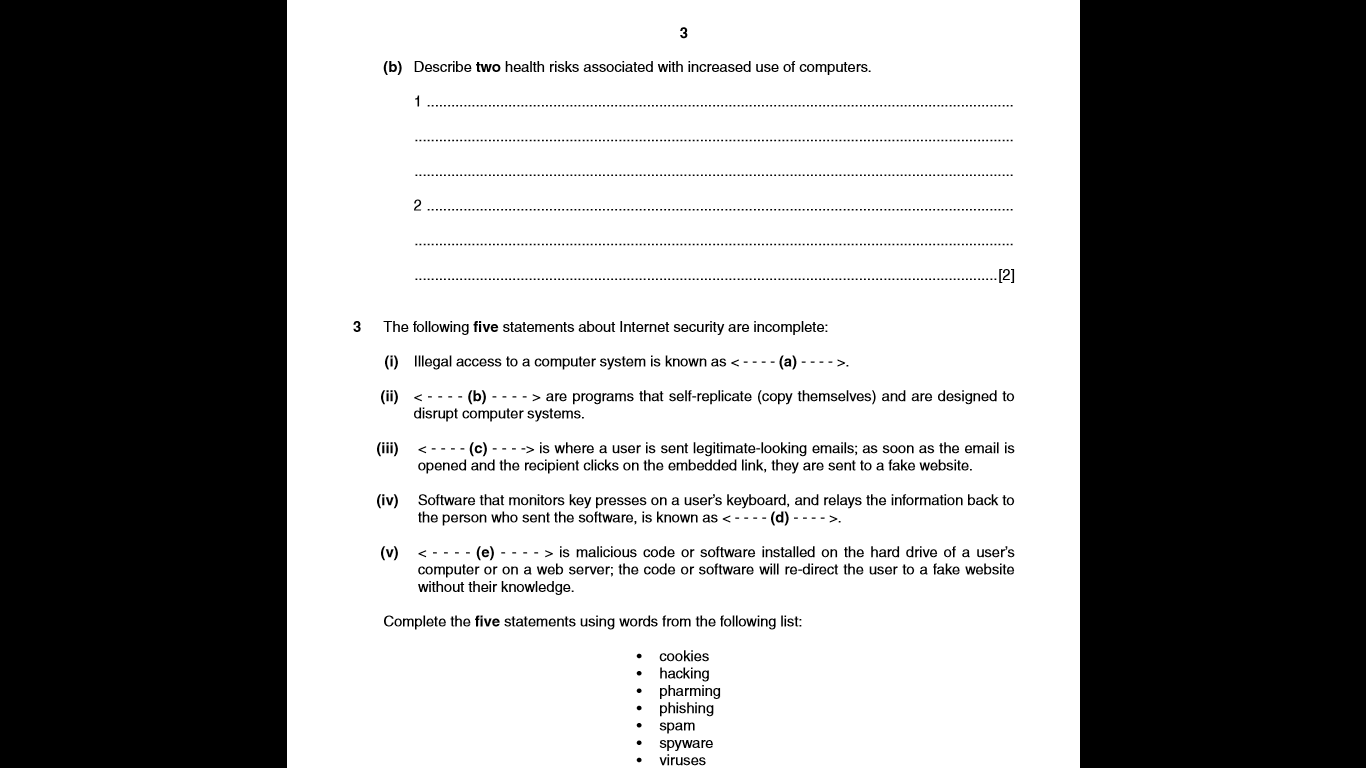 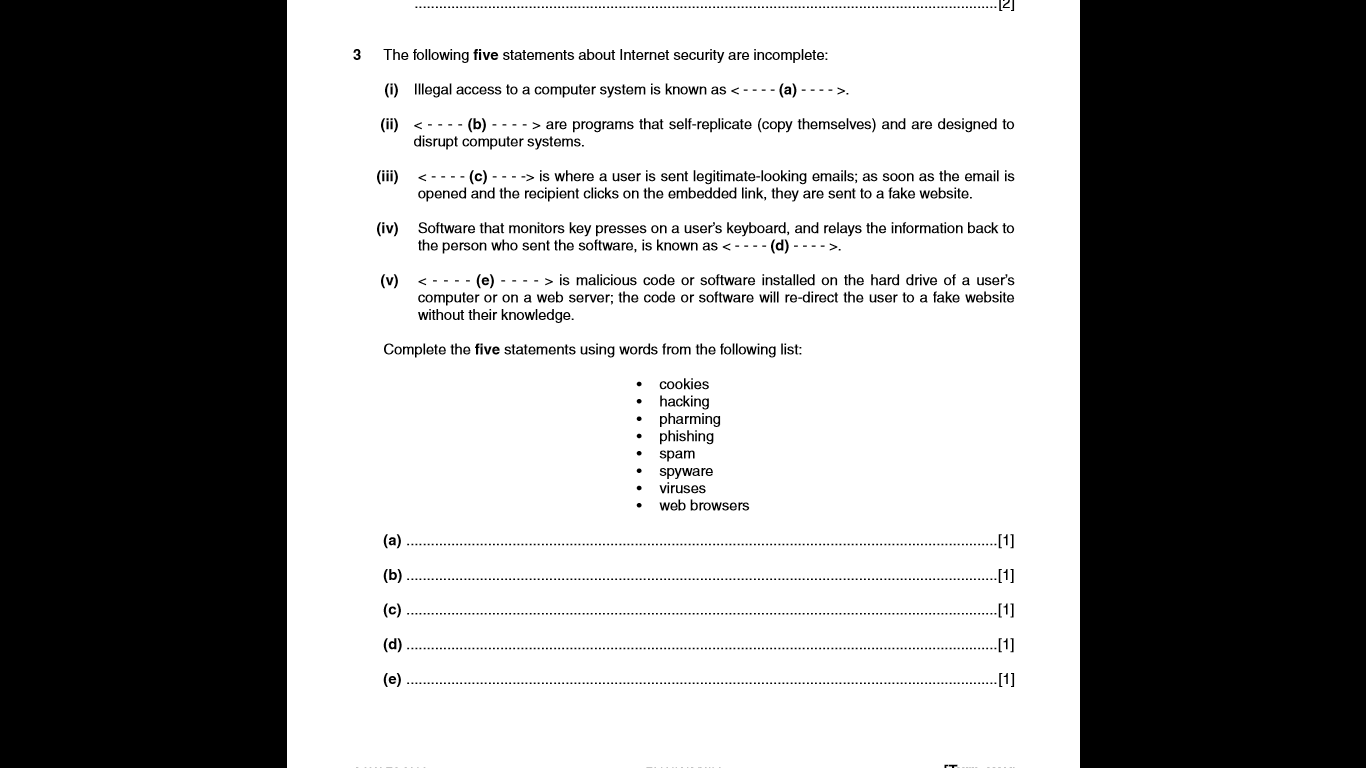 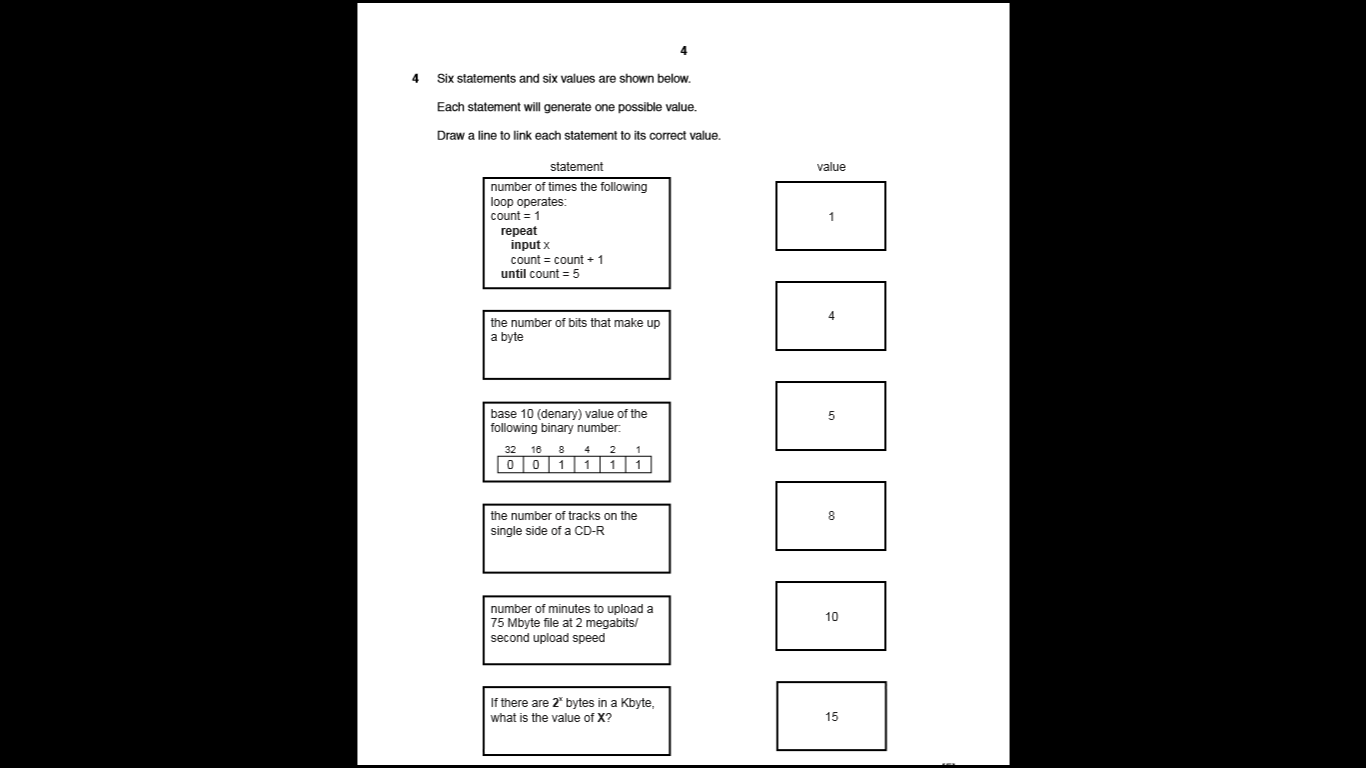 